“Juntos pela Floresta, Todos contra o fogo no Município de Estarreja 2017”BREVE DESCRIÇÃO DO PROJETOHistorial: 
O Projeto existe em Estarreja desde 2006. A procura crescente pelos jovens e os resultados obtidos de sucesso fizeram com que a Autarquia mantivesse o projeto no terreno, considerando-o uma mais-valia, quer para os jovens participantes, quer para a floresta do concelho. Este Projeto insere-se no Plano Operacional Municipal 2017, no Âmbito do Sistema de Defesa da Floresta Contra Incêndios. É coordenado pelo Gabinete de Proteção Civil e Florestal da Autarquia que articula com os Agentes da Proteção Civil locais (Bombeiros e GNR) as ações desenvolvidas.Objetivo geral: Contribuição para a redução da área ardida e do número de ocorrências no concelho de Estarreja em 2017.Objetivos específicos:- Vigilância móvel ativa (bicicleta)
- Alerta de fogos florestais
- Recolha de lixo em áreas florestais
- Georreferenciação de lixeiras clandestinas em espaço florestal
- Meio de dissuasão
- Sensibilização da população
- Inserção no Plano Operacional Municipal (DFCI) de cada anoValores:- Espírito de equipa- Autonomia e responsabilidade- Orientação em campo- Respeito pela natureza- Novos amigosQuem pode participar:Jovens com idades compreendidas entre os 16 e 25 anos e que preencham os requisitos do projeto “Estarreja Compartilha”.O que oferecemos:- Formação (área florestal do concelho, legislação sobre o setor florestal, orientação em campo).- Contacto com a proteção civil (autarquia, bombeiros, GNR)- Seguro- Bolsa (1 euro/hora – máximo 100 horas por mês)- T-shirt do projeto- Luvas- Mochila- Certificado de ParticipaçãoO que emprestamos:Kit 1ºs socorrosBinóculosBússolasCartografiaBicicleta (se necessário)CALENDARIZAÇÃOSessão de abertura e formação inicial17 de julho às 10h00 com formação na Biblioteca MunicipalSessão de encerramento e balanço11 de agosto às 14h30 na Biblioteca Municipal2 - Horário do projeto 10h – 16h (contínuo)3 – Turnos (dias consecutivos, inclui fim de semana)
1º turno 17 a 31 de julho2º turno 1 a 11 de agosto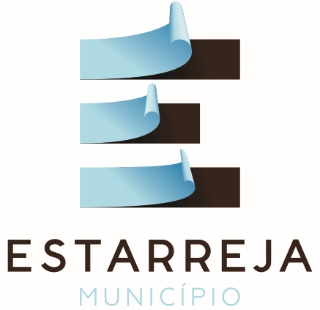 